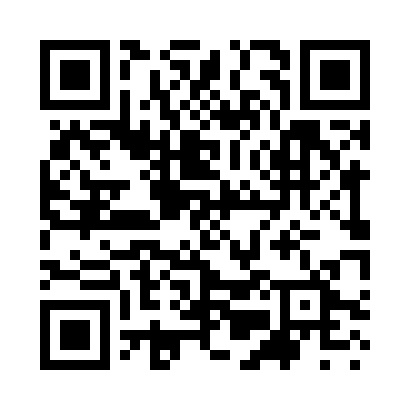 Prayer times for Lima, ArgentinaWed 1 May 2024 - Fri 31 May 2024High Latitude Method: NonePrayer Calculation Method: Muslim World LeagueAsar Calculation Method: ShafiPrayer times provided by https://www.salahtimes.comDateDayFajrSunriseDhuhrAsrMaghribIsha1Wed6:077:3212:543:536:157:352Thu6:087:3312:543:526:147:343Fri6:087:3412:543:516:137:334Sat6:097:3412:533:506:127:335Sun6:107:3512:533:506:117:326Mon6:107:3612:533:496:107:317Tue6:117:3712:533:486:097:308Wed6:127:3712:533:486:097:309Thu6:127:3812:533:476:087:2910Fri6:137:3912:533:466:077:2811Sat6:137:4012:533:466:067:2812Sun6:147:4012:533:456:057:2713Mon6:157:4112:533:446:057:2614Tue6:157:4212:533:446:047:2615Wed6:167:4312:533:436:037:2516Thu6:177:4312:533:436:037:2517Fri6:177:4412:533:426:027:2418Sat6:187:4512:533:426:017:2419Sun6:187:4512:533:416:017:2320Mon6:197:4612:533:416:007:2321Tue6:197:4712:533:406:007:2222Wed6:207:4812:533:405:597:2223Thu6:217:4812:543:395:597:2124Fri6:217:4912:543:395:587:2125Sat6:227:5012:543:395:587:2126Sun6:227:5012:543:385:577:2027Mon6:237:5112:543:385:577:2028Tue6:237:5212:543:385:567:2029Wed6:247:5212:543:375:567:2030Thu6:247:5312:543:375:567:1931Fri6:257:5312:553:375:557:19